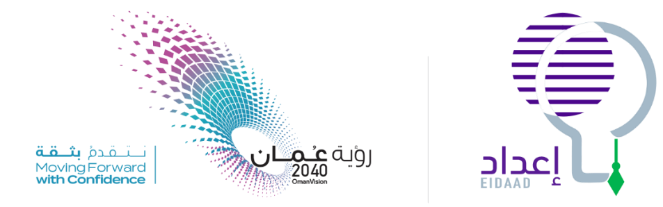 إقرار ولي أمر الطالبGuardian’s Declarationأُقر أنا الموقع أدناه وبصفتي ولي أمر المتدرب/ ــــــــــــــــــــــــــــــــــــــــــــــــــــــــــــــــــ (اسم المتدرب/ المتدربة) والذي يدرس بـ ـــــــــــــــــــــــــــــــــــــ (اسم المؤسسة الأكاديمية المنتمي اليها المتدرب)، بموافقتي على التحاقه/ التحاقها بمبادرة "إعداد" للتدريب والعمل بالقطاع الصناعي لمدة عام أكاديمي واحد، وأُقر بمعرفتي بشروط الالتحاق بالبرنامج وفوائده المرجوة وتبعاته، بما في ذلك التنقل إلى مناطق العمل التشغيلية. I am hereby accepting that my gradient\ ــــــــــــــــــــــــــــــــــــــــــــــــــــــــــــــــــ (name of the intern) studying at ــــــــــــــــــــــــــــــــــــــــــــــــــــــــــــــــــ (name of the Academia) to participate in the one year industrial internship program “Eidaad” and am aware of all requirements, conditions and consequences, including mobility to the operational work areas.Name of the Guardian:أسم ولي الأمر:Relationship to the intern:صلة القرابة:Signature of the Guardian:توقيع ولي الأمر:Date:التاريخ: